Publicado en Madrid el 07/12/2017 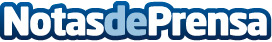 Una retroconsola lleva de vuelta a los años ochentaLas retroconsolas de esta startup de origen asturiano unen innovación y tradición en una sola pieza, se fabrican a mano con materiales de primera calidad. Vienen equipadas con 400 juegos clásicos y es la única del mercado que ofrece la posibilidad de descargarse gratuitamente todos los juegos que el cliente quiera. En menos de dos años de vida, se han vendido más de 1.200 retroconsolas en España, Europa y Latinoamérica 
Datos de contacto:Juan VidalNota de prensa publicada en: https://www.notasdeprensa.es/una-retroconsola-lleva-de-vuelta-a-los-anos Categorias: Entretenimiento Innovación Tecnológica http://www.notasdeprensa.es